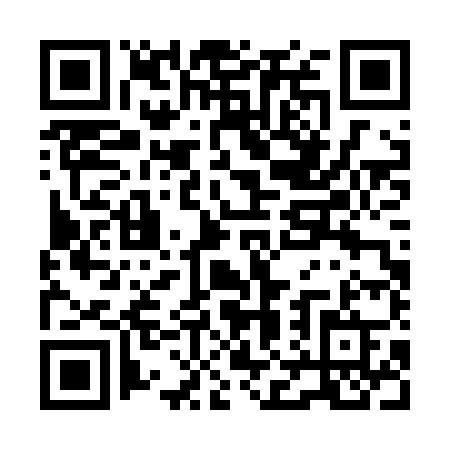 Ramadan times for Sinimae, EstoniaMon 11 Mar 2024 - Wed 10 Apr 2024High Latitude Method: Angle Based RulePrayer Calculation Method: Muslim World LeagueAsar Calculation Method: HanafiPrayer times provided by https://www.salahtimes.comDateDayFajrSuhurSunriseDhuhrAsrIftarMaghribIsha11Mon4:184:186:3612:183:556:026:028:1212Tue4:144:146:3312:183:576:056:058:1513Wed4:114:116:3012:183:596:076:078:1814Thu4:084:086:2712:184:016:096:098:2015Fri4:044:046:2412:174:036:126:128:2316Sat4:014:016:2112:174:056:146:148:2617Sun3:573:576:1812:174:076:176:178:2918Mon3:543:546:1512:164:096:196:198:3219Tue3:503:506:1212:164:116:216:218:3520Wed3:473:476:0912:164:136:246:248:3821Thu3:433:436:0612:164:156:266:268:4122Fri3:393:396:0312:154:176:296:298:4423Sat3:353:356:0012:154:196:316:318:4724Sun3:323:325:5712:154:206:336:338:5025Mon3:283:285:5412:144:226:366:368:5326Tue3:243:245:5112:144:246:386:388:5627Wed3:203:205:4812:144:266:406:409:0028Thu3:163:165:4512:134:286:436:439:0329Fri3:123:125:4312:134:296:456:459:0630Sat3:073:075:4012:134:316:476:479:1031Sun4:034:036:371:135:337:507:5010:131Mon3:593:596:341:125:357:527:5210:172Tue3:543:546:311:125:377:557:5510:203Wed3:503:506:281:125:387:577:5710:244Thu3:453:456:251:115:407:597:5910:285Fri3:413:416:221:115:428:028:0210:326Sat3:363:366:191:115:438:048:0410:367Sun3:313:316:161:115:458:068:0610:408Mon3:263:266:131:105:478:098:0910:449Tue3:213:216:101:105:488:118:1110:4810Wed3:163:166:071:105:508:148:1410:53